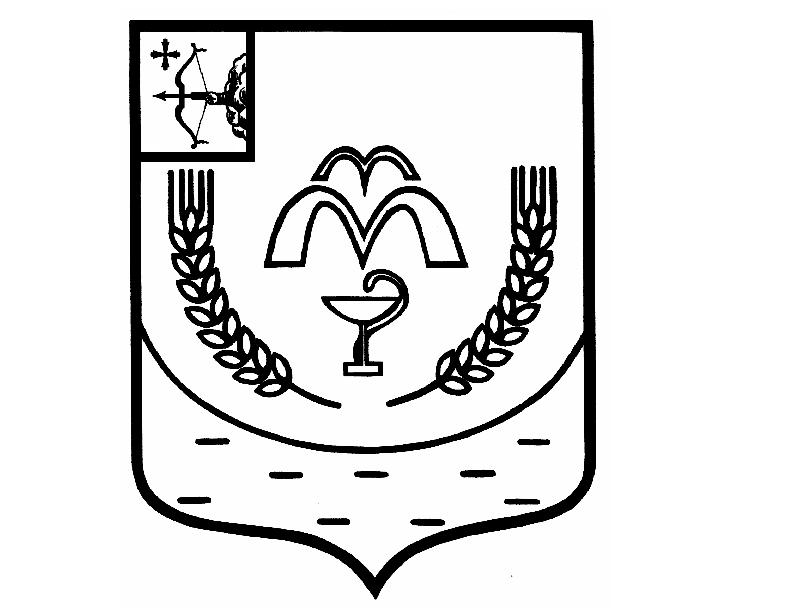 КУМЕНСКАЯ РАЙОННАЯ ДУМАШЕСТОГО СОЗЫВАРЕШЕНИЕ22.03.2022  № 7/42 пгт КумёныО внесении изменений в решение Куменской районной Думы от 21.12.2021 № 5/24На основании статьи 142.3 и 142.4 Бюджетного кодекса Российской Федерации, статей 18, 55 Положения о бюджетном процессе в Куменском районе, утвержденного решением Куменской районной Думы от 29.04.2014 № 27/242 Куменская районная Дума РЕШИЛА:	Внести в решение Куменской районной Думы от 21.12.2021 № 5/24 «Об утверждении порядков (методик) распределения межбюджетных трансфертов бюджетам поселений из районного бюджета» следующие изменения:Исключить порядок (методику) распределений субсидий бюджетам      поселений на ремонт автомобильных дорог местного значения с твердым покрытием в границах городских населенных пунктов и Приложение № 2.Настоящее решение вступает в силу в соответствии с действующим законодательством.Председатель Куменской районной Думы    А.А. МашковцеваГлава Куменского района        И.Н. Шемпелев